Credit  Application  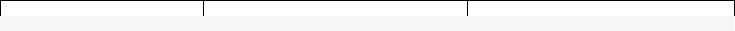 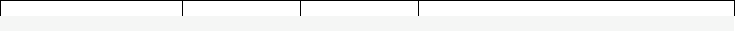 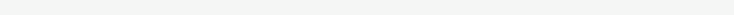 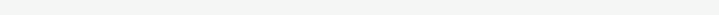 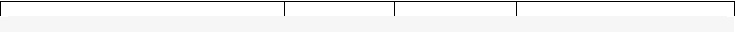 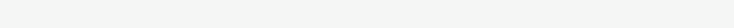 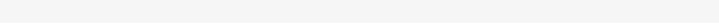 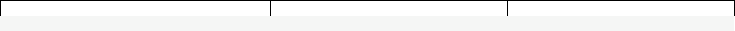 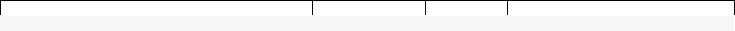 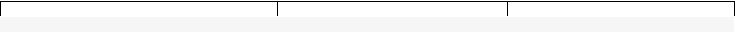 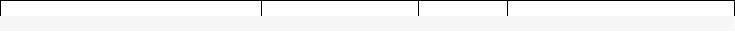 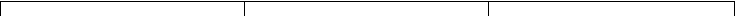 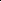 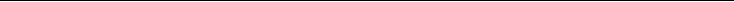 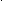 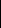 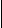 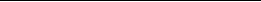 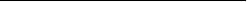 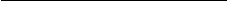 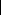 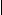 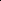 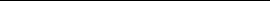 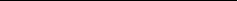 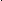 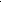 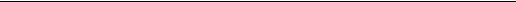 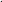 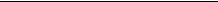 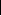 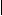 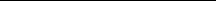 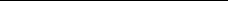 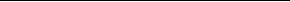 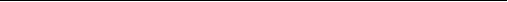 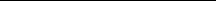 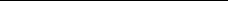 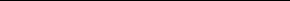 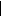 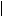 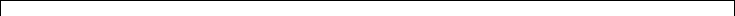 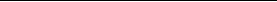 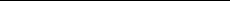 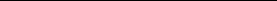 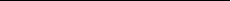 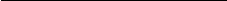 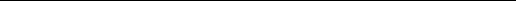 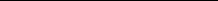 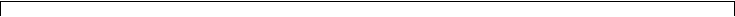 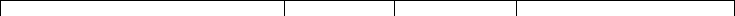 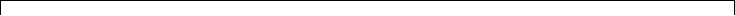 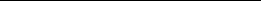 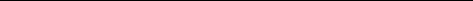 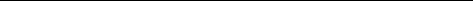 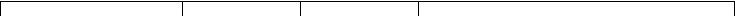 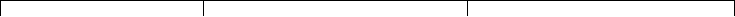 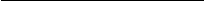 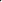 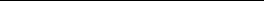 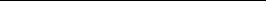 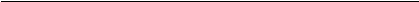 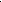 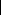 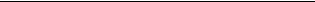 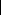 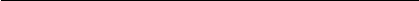 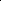 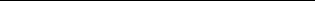 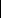 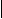 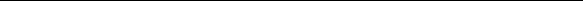 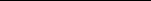 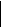 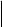 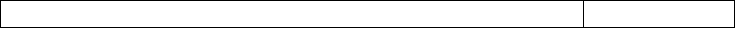 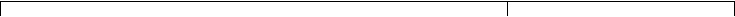 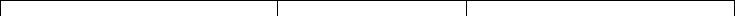 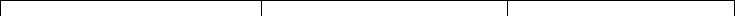 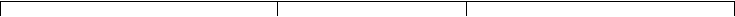 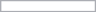 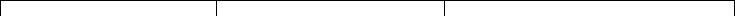 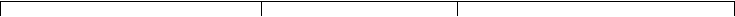 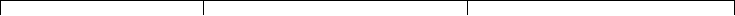 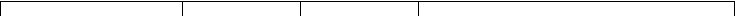 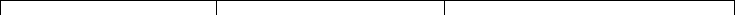 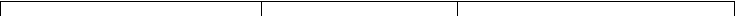 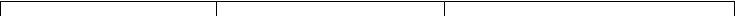 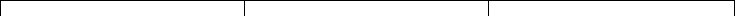 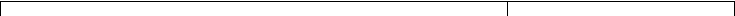 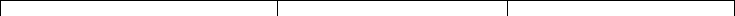 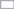 Name: Date Birth: SSN: Current Address: Phone: City: State: ZIP: Own Rent (Please circle) Monthly payment or rent: How long? Previous Address: City: State: ZIP: Owned     Rented         (check) Monthly payment or rent: How long? Current Employer: How long? Employer Address: Phone: Position: Hourly       Salary           ( check  Annual Previous Employer: Address: How long? Phone: E-mail: Fax: Position: Hourly  Salary  check)  Annual Income: Name and relationship of a relative not living with you: Address: City: State: ZIP: Phone: Name: Date Birth: SSN: Current Address: Phone: City: State: ZIP: Own Rent (Please circle) Monthly payment or rent: How long? Previous Address: City: State: ZIP: Owned Rented (Please circle) Monthly payment or rent: How long? Current Employer: How long? Employer Address: Phone: Position: Hourly   Salary       (check) Annual Income: Previous Employer: Address: Phone: E-mail: Fax: Position: Hourly    Salary    (check) Annual Income: Name and relationship of a relative not living with you: Address: City: State: ZIP: Phone: Name Account No. Current Balance Monthly Payment Mortgage  Company  Account No.: Address: Auto  Loans  Auto Loans Account No. Balance Monthly Payment Other  Loans,  Debts,  or  Obligations  Description Account No. Amount Other  Assets  or  Sources  of  Income  Monthly Value: $ Monthly Value: $ I/We authorize _____________ to verify information provided on this form regarding credit and employment history. Signature of Applicant Date Signature of Co-Applicant, if for joint account Date www.BusinessFormTemplate.com 